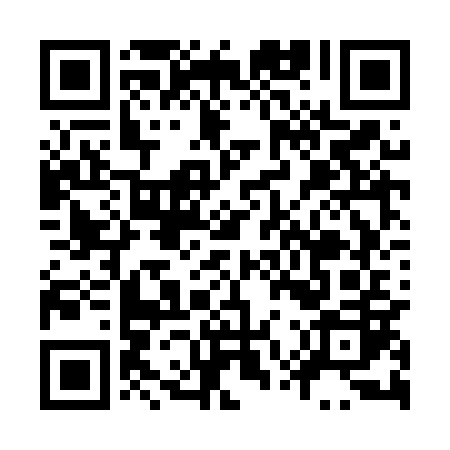 Ramadan times for Wladyslawowo, PolandMon 11 Mar 2024 - Wed 10 Apr 2024High Latitude Method: Angle Based RulePrayer Calculation Method: Muslim World LeagueAsar Calculation Method: HanafiPrayer times provided by https://www.salahtimes.comDateDayFajrSuhurSunriseDhuhrAsrIftarMaghribIsha11Mon4:104:106:1111:563:435:435:437:3712Tue4:074:076:0811:563:455:455:457:3913Wed4:044:046:0611:563:475:475:477:4114Thu4:014:016:0311:553:485:495:497:4315Fri3:593:596:0111:553:505:515:517:4616Sat3:563:565:5811:553:515:535:537:4817Sun3:533:535:5511:553:535:555:557:5018Mon3:503:505:5311:543:555:575:577:5219Tue3:473:475:5011:543:565:595:597:5520Wed3:443:445:4811:543:586:016:017:5721Thu3:413:415:4511:533:596:036:037:5922Fri3:383:385:4311:534:016:056:058:0223Sat3:353:355:4011:534:026:076:078:0424Sun3:323:325:3811:534:046:086:088:0625Mon3:293:295:3511:524:056:106:108:0926Tue3:263:265:3311:524:076:126:128:1127Wed3:233:235:3011:524:086:146:148:1428Thu3:203:205:2811:514:106:166:168:1629Fri3:163:165:2511:514:116:186:188:1930Sat3:133:135:2211:514:136:206:208:2131Sun4:104:106:2012:505:147:227:229:241Mon4:074:076:1712:505:167:247:249:272Tue4:034:036:1512:505:177:267:269:293Wed4:004:006:1212:505:187:287:289:324Thu3:573:576:1012:495:207:307:309:355Fri3:533:536:0712:495:217:327:329:376Sat3:503:506:0512:495:237:347:349:407Sun3:463:466:0212:485:247:367:369:438Mon3:433:436:0012:485:257:377:379:469Tue3:393:395:5712:485:277:397:399:4910Wed3:363:365:5512:485:287:417:419:52